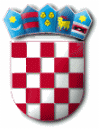 REPUBLIKA HRVATSKA   ZADARSKA ŽUPANIJA   OPĆINA PRIVLAKA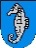        Ivana Pavla II, 46.      23233 PRIVLAKAKLASA: 021-05/18-01/03URBROJ: 2198/28-01-18-1Privlaka, 26.  veljače  2018.g.	 Na temelju članka 35. Zakona o lokalnoj i područnoj (regionalnoj) samoupravi (N.N. broj 33/01, 60/01, 129/05, 109/07, 125/08 i 36/09, 150/11,144/12,19/13 i 137/15) i članka 32. Statuta Općine Privlaka („Službeni glasnik Zadarske županije“ 14/09, 14/11 i 10/13), te članak 56. Poslovnika o radu općinskog vijeća („Službeni glasnik Zadarske županije“ 14/09).S a z i v a m09.( devetu ) sjednicu šestog saziva Općinskog vijeća općine Privlaka koja će se održati 05.ožujka 2018.g.(ponedjeljak) s početkom u  18,00  sati u vijećnici općine Privlaka.Za sjednicu predlažem sljedeći,d n e v n i   r e d: Prihvaćanje Zapisnika sa  8. sjednice općinskog vijeća;Donošenje Izmjena i dopuna Poslovnika o radu općinskog vijeća;Donošenje Statuta općine Privlaka;Izviješće o radu Načelnika za razdoblje od 01.06.2017- 31.12.2017.g.;Donošenje oduke o izmjenama i dopunama Odluke o komunalnim djelatnostima na području općine Privlaka;Donošenje odluke o uvjetima i načinu davanja javnih površina na privremeno korištenje;Donošenje odluke o visini grobne naknade;Donošenje odluke o članstvu u Lokalnoj akcijskoj grupi „Mareta“;Donošenje odluke o prihvaćanju Plana gospodarenja otpadom općine Privlaka za razdoblje od 2018.g. do 2022.g.; Donošenje zaključka o prihvaćanju Izviješća o provedbi Plana gospodarenja otpadom za 2017.g.;Donošenje zaključka o usvajanju Plana sustava civilne zaštite na području općine Privlaka u 2018.g.;Donošenje odluke o prihvaćanju Procjene rizika od velikih nesreća za Općinu Privlaka; Prihvaćanje zaključka o usvajanju Analize stanja sustava zaštite i spašavanja na području Općine Privlaka u 2017.g.;Razno;   OPĆINSKO VIJEĆE        P r e d s j e d n i k										Nikica Begonja